Приложение 1к извещению об осуществлении закупкиОПИСАНИЕ ОБЪЕКТА ЗАКУПКИ (техническое задание)На выполнение работ по устройству пешеходных переходов по ул. Декабристов и тротуара к ним в районе перекрестков с ул. Сахарова и ул. Шаумяна в городе ЮгорскеМесто выполнения работ: Ханты - Мансийский автономный округ - Югра, г. Югорск, ул. Декабристов, перекресток ул. Сахарова и ул. Шаумяна. Срок выполнения работ:- начало: с даты заключения муниципального контракта;- окончание: 10.08.2024Срок исполнения контракта: с даты заключения муниципального контракта по 17.09.2024В цену контракта включены: затраты на весь перечень работ в полном объеме, стоимость материалов, транспортные расходы, затраты механизмов, включая НДС либо без НДС и другие обязательные платежи, возникающие в период выполнения работ. А также расходы на транспортировку рабочих, стоимость расходных и иных материалов, необходимых для выполнения работ, иные расходы Подрядчика, необходимые для выполнения работ в полном объеме и надлежащего качества.Требования к сроку и объему предоставления гарантии качества работ:Подрядчик гарантирует соответствие результата работ технического задания извещения об осуществлении закупки, возможность эксплуатации объекта на протяжении гарантийного срока, предусмотренного настоящим контрактом, и несет ответственность за отступления от них. Перечень и объём работ: работы выполняются в строгом соответствии с приложенным локальным сметным расчетом.Гарантии качества распространяются на все конструктивные элементы и работы, выполненные Подрядчиком по контракту.Гарантийный срок на выполненные работы, оборудование, материалы и конструкции, используемые при выполнении данных работ устанавливается в размере 36 (тридцать шесть) календарных месяцев со дня подписания заказчиком документа о приемке, сформированного  с использованием единой информационной системы (за исключением отдельного этапа исполнения  контракта). В случае если гарантийный срок нормальной эксплуатации оборудования, материалов, конструкций или иных элементов, определенный поставщиками соответствующего оборудования (материалов), будет превышать гарантийный срок в целом, то по ним действуют гарантийные сроки, установленные соответствующими поставщиками.В соответствии со статьей 723 Гражданского Кодекса Российской  Федерации Подрядчик, предоставивший материал для выполнения работы, отвечает за его качество по правилам об ответственности продавца за товары ненадлежащего качества.Качественные характеристики объекта закупки:Все работы должны быть выполнены в соответствии с требованиями действующего законодательства, строительных норм и правил (СНиП), государственных стандартов (ГОСТ), санитарных норм и правил (СанПиН) и иных нормативных правовых документов, регламентирующих порядок и качество выполнения работ, последовательность и технологию работ, являющихся предметом контракта, методическими документами в строительстве (МДС), сметными нормами, техническими и технологическими рекомендациями (ТР), определяющими нормы и правила ремонтно-строительных работ с безусловным учетом комплекса общих и специальных  требований.Оборудование, конструкции, материалы должны соответствовать требованиям норм пожарной безопасности.В процессе производства работ и по окончании работ в течение 2-х (двух) дней Подрядчик обязан произвести очистку помещений  от отходов строительных материалов и строительного мусора. Подрядчику запрещено производить сброс отходов строительных материалов и строительного мусора в контейнеры, расположенные на прилегающей территории.Указанные в извещении и приложениях к нему товарный знак (его словесное обозначение) (при наличии), знак обслуживания (при наличии), фирменное наименование (при наличии), патент (при наличии), полезная модель (при наличии), промышленный образец (при наличии), наименование страны происхождения товара читать со словами «или эквивалент».Требования к материалам, используемым при выполнении работ:Все поставляемые материалы, конструкции и оборудование должны быть новые, ранее не использовавшиеся, иметь соответствующие сертификаты качества: сертификаты соответствия, технические паспорта, инструкции по эксплуатации и соответствовать требованиям действующего законодательства. Климатическое исполнение оборудования и материалов должно соответствовать региону и условиям его применения. Использование бывших в употреблении материалов запрещается.            Требования к характеристикам товаров (материалов), предполагаемых к использованию при выполнении работ, установлены в требованиях к применяемым материаламПеречень и объем выполняемых работ указаны в локальном сметном расчете.№ п\пНаименование товараЗначение показателя1Дорожный знак 5.19.1 и 5.19.2 «Пешеходный переход»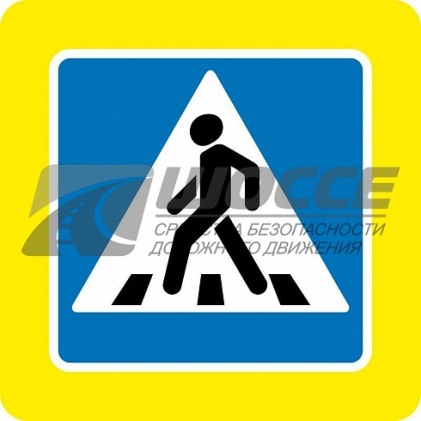 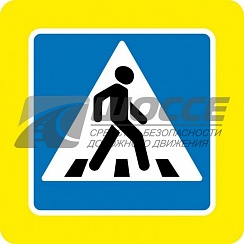 Дорожный знак 5.19.1 и 5.19.2 «Пешеходный переход» с характеристиками: дорожный знак на флуоресцентной пленке на желтом фоне  квадратной формы с закругленными краями радиусом 45 мм, размером 700мм*700мм (неизменяемое значение).Тип светоотражающей пленки - А;Знак изготавливается из оцинкованного металла толщиной не менее 0,8 мм и не более 1 мм, Металлическое основание дорожного знака выполнено с двойной отбортовкой по всему периметру дорожного знака. Ширина наружной каймы должна быть 20 мм (неизменяемое значение). Наличие элементов крепления.Материалы для изготовления знака должны обеспечивать читаемость знаков в светлое и темное время. Все элементы световозвращающей поверхности знака должны изготовляться из пленки одного типа.В соответствии с ГОСТ Р 52290-2004.2Плитка тротуарнаяПлитка  вибропрессованная тротуарная "Кирпичик" с характеристиками:Форма – кирпичик;Размер: 200х100мм; толщина 60мм Цвет - красная, на сером цементе.Свойства плитки: имеет долговечный срок службы; не скользит, является морозостойкой и водоустойчивой; не деформируется из-за резких перепадов температурного режима и является экологически чистой, так как не содержит в составе вредные примеси.ЛОКАЛЬНЫЙ СМЕТНЫЙ РАСЧЕТ (СМЕТА) ЛОКАЛЬНЫЙ СМЕТНЫЙ РАСЧЕТ (СМЕТА) ЛОКАЛЬНЫЙ СМЕТНЫЙ РАСЧЕТ (СМЕТА) ЛОКАЛЬНЫЙ СМЕТНЫЙ РАСЧЕТ (СМЕТА) ЛОКАЛЬНЫЙ СМЕТНЫЙ РАСЧЕТ (СМЕТА) ЛОКАЛЬНЫЙ СМЕТНЫЙ РАСЧЕТ (СМЕТА) ЛОКАЛЬНЫЙ СМЕТНЫЙ РАСЧЕТ (СМЕТА) ЛОКАЛЬНЫЙ СМЕТНЫЙ РАСЧЕТ (СМЕТА) ЛОКАЛЬНЫЙ СМЕТНЫЙ РАСЧЕТ (СМЕТА) ЛОКАЛЬНЫЙ СМЕТНЫЙ РАСЧЕТ (СМЕТА) ЛОКАЛЬНЫЙ СМЕТНЫЙ РАСЧЕТ (СМЕТА) ЛОКАЛЬНЫЙ СМЕТНЫЙ РАСЧЕТ (СМЕТА) Выполнение работ по устройству пешеходных переходов по ул. Декабристов и тротуара к ним в районе перекрестков с ул. Сахарова и ул. Шаумяна в городе ЮгорскеВыполнение работ по устройству пешеходных переходов по ул. Декабристов и тротуара к ним в районе перекрестков с ул. Сахарова и ул. Шаумяна в городе ЮгорскеВыполнение работ по устройству пешеходных переходов по ул. Декабристов и тротуара к ним в районе перекрестков с ул. Сахарова и ул. Шаумяна в городе ЮгорскеВыполнение работ по устройству пешеходных переходов по ул. Декабристов и тротуара к ним в районе перекрестков с ул. Сахарова и ул. Шаумяна в городе ЮгорскеВыполнение работ по устройству пешеходных переходов по ул. Декабристов и тротуара к ним в районе перекрестков с ул. Сахарова и ул. Шаумяна в городе ЮгорскеВыполнение работ по устройству пешеходных переходов по ул. Декабристов и тротуара к ним в районе перекрестков с ул. Сахарова и ул. Шаумяна в городе ЮгорскеВыполнение работ по устройству пешеходных переходов по ул. Декабристов и тротуара к ним в районе перекрестков с ул. Сахарова и ул. Шаумяна в городе ЮгорскеВыполнение работ по устройству пешеходных переходов по ул. Декабристов и тротуара к ним в районе перекрестков с ул. Сахарова и ул. Шаумяна в городе ЮгорскеВыполнение работ по устройству пешеходных переходов по ул. Декабристов и тротуара к ним в районе перекрестков с ул. Сахарова и ул. Шаумяна в городе ЮгорскеВыполнение работ по устройству пешеходных переходов по ул. Декабристов и тротуара к ним в районе перекрестков с ул. Сахарова и ул. Шаумяна в городе ЮгорскеВыполнение работ по устройству пешеходных переходов по ул. Декабристов и тротуара к ним в районе перекрестков с ул. Сахарова и ул. Шаумяна в городе ЮгорскеВыполнение работ по устройству пешеходных переходов по ул. Декабристов и тротуара к ним в районе перекрестков с ул. Сахарова и ул. Шаумяна в городе Югорске№ п/пОбоснованиеНаименование работ и затратЕдиница измеренияКоличествоКоличествоКоличествоСметная стоимость, руб.Сметная стоимость, руб.Сметная стоимость, руб.Сметная стоимость, руб.Сметная стоимость, руб.№ п/пОбоснованиеНаименование работ и затратЕдиница измеренияКоличествоКоличествоКоличествоСметная стоимость, руб.Сметная стоимость, руб.Сметная стоимость, руб.Сметная стоимость, руб.Сметная стоимость, руб.№ п/пОбоснованиеНаименование работ и затратЕдиница измеренияна единицу измерениякоэффициентывсего с учетом коэффициентовна единицу измерения в базисном уровне цениндексна единицу измерения в текущем уровне ценкоэффициентывсего в текущем уровне цен123456789101112Раздел 1. Пешеходный переход ул. Сахарова - ул. ДекабристовРаздел 1. Пешеходный переход ул. Сахарова - ул. ДекабристовРаздел 1. Пешеходный переход ул. Сахарова - ул. ДекабристовРаздел 1. Пешеходный переход ул. Сахарова - ул. ДекабристовРаздел 1. Пешеходный переход ул. Сахарова - ул. ДекабристовРаздел 1. Пешеходный переход ул. Сахарова - ул. ДекабристовРаздел 1. Пешеходный переход ул. Сахарова - ул. ДекабристовРаздел 1. Пешеходный переход ул. Сахарова - ул. ДекабристовРаздел 1. Пешеходный переход ул. Сахарова - ул. ДекабристовРаздел 1. Пешеходный переход ул. Сахарова - ул. ДекабристовРаздел 1. Пешеходный переход ул. Сахарова - ул. ДекабристовРаздел 1. Пешеходный переход ул. Сахарова - ул. ДекабристовПодготовительные работыПодготовительные работыПодготовительные работыПодготовительные работыПодготовительные работыПодготовительные работыПодготовительные работыПодготовительные работыПодготовительные работыПодготовительные работыПодготовительные работыПодготовительные работы1ГЭСН01-01-030-05
ПрименительноРазработка грунта с перемещением до 10 м бульдозерами мощностью: 79 кВт (108 л.с.), группа грунтов 1 (Срезка растительного слоя грунта)1000 м30,009610,0096Объем=(48*2*0,1) / 1000Объем=(48*2*0,1) / 1000Объем=(48*2*0,1) / 1000Объем=(48*2*0,1) / 1000Объем=(48*2*0,1) / 1000Объем=(48*2*0,1) / 1000Объем=(48*2*0,1) / 1000Объем=(48*2*0,1) / 1000Объем=(48*2*0,1) / 1000Объем=(48*2*0,1) / 10002ЭМ81,54ОТм(ЗТм)чел.-ч0,052834,9291.01.01-035Бульдозеры, мощность 79 кВт (108 л.с.)маш.час5,50,0528887,541,741 544,3281,544-100-060ОТм(Зтм) Средний разряд машинистов 6 чел.-ч5,50,0528661,3234,92Итого прямые затраты116,46ФОТ34,92Пр/812-001.1-3НР Земляные работы, выполняемые механизированным способом%939332,48Пр/774-001.1СП Земляные работы, выполняемые механизированным способом%464616,06Всего по позиции17 187,50165,002ГЭСН01-01-012-25Разработка грунта экскаваторами с погрузкой на автомобили-самосвалы, вместимость ковша 0,65 (0,5-1) м3, группа грунтов: 11000 м30,009610,0096Объем=(48*2*0,1) / 1000Объем=(48*2*0,1) / 1000Объем=(48*2*0,1) / 1000Объем=(48*2*0,1) / 1000Объем=(48*2*0,1) / 1000Объем=(48*2*0,1) / 1000Объем=(48*2*0,1) / 1000Объем=(48*2*0,1) / 1000Объем=(48*2*0,1) / 1000Объем=(48*2*0,1) / 10001ОТ(ЗТ)чел.-ч0,076830,761-100-20Средний разряд работы 2,0чел.-ч80,0768400,4730,762ЭМ385,39ОТм(ЗТм)чел.-ч0,22272147,2991.01.01-035Бульдозеры, мощность 79 кВт (108 л.с.)маш.час5,80,05568887,541,741 544,3285,994-100-060ОТм(Зтм) Средний разряд машинистов 6 чел.-ч5,80,05568661,3236,8291.01.05-086Экскаваторы одноковшовые дизельные на гусеничном ходу, объем ковша 0,65 м3маш.час17,40,167041 792,39299,404-100-060ОТм(Зтм) Средний разряд машинистов 6 чел.-ч17,40,16704661,32110,474М1,3002.2.05.04-2090Щебень из плотных горных пород для строительных работ М 800, фракция 20-40 ммм30,030,0002882 184,442,064 499,951,30Итого прямые затраты564,74ФОТ178,05Пр/812-001.1-3НР Земляные работы, выполняемые механизированным способом%9393165,59Пр/774-001.1СП Земляные работы, выполняемые механизированным способом%464681,90Всего по позиции84 607,29812,23345-1Погрузка в автотранспортное средство: грунт растительного слоя (земля, перегной)т13,44113,4496,471 296,56Объем=48*2*0,1*1,4Объем=48*2*0,1*1,4Объем=48*2*0,1*1,4Объем=48*2*0,1*1,4Объем=48*2*0,1*1,4Объем=48*2*0,1*1,4Объем=48*2*0,1*1,4Объем=48*2*0,1*1,4Объем=48*2*0,1*1,4Объем=48*2*0,1*1,4Всего по позиции1 296,56402-15-1-01-0002Перевозка грузов I класса автомобилями-самосвалами грузоподъемностью до 15 т по дорогам с усовершенствованным (асфальтобетонным, цементобетонным, железобетонным, обработанным органическим вяжущим) дорожным покрытием на расстояние 2 кмт26,88126,8880,112 153,36Объем=48*2*0,1*1,4*2Объем=48*2*0,1*1,4*2Объем=48*2*0,1*1,4*2Объем=48*2*0,1*1,4*2Объем=48*2*0,1*1,4*2Объем=48*2*0,1*1,4*2Объем=48*2*0,1*1,4*2Объем=48*2*0,1*1,4*2Объем=48*2*0,1*1,4*2Объем=48*2*0,1*1,4*2Всего по позиции2 153,36Установка бортовых камнейУстановка бортовых камнейУстановка бортовых камнейУстановка бортовых камнейУстановка бортовых камнейУстановка бортовых камнейУстановка бортовых камнейУстановка бортовых камнейУстановка бортовых камнейУстановка бортовых камнейУстановка бортовых камнейУстановка бортовых камней5ГЭСН27-02-010-02Установка бортовых камней бетонных: при других видах покрытий100 м0,3510,35Объем=35 / 100Объем=35 / 100Объем=35 / 100Объем=35 / 100Объем=35 / 100Объем=35 / 100Объем=35 / 100Объем=35 / 100Объем=35 / 100Объем=35 / 1001ОТ(ЗТ)чел.-ч24,4310 591,141-100-29Средний разряд работы 2,9чел.-ч69,824,43433,5310 591,142ЭМ431,32ОТм(ЗТм)чел.-ч0,2275148,0891.05.05-015Краны на автомобильном ходу, грузоподъемность 16 тмаш.час0,610,21351 978,25422,364-100-060ОТм(Зтм) Средний разряд машинистов 6 чел.-ч0,610,2135661,32141,1991.14.02-001Автомобили бортовые, грузоподъемность до 5 тмаш.час0,040,014640,318,964-100-040ОТм(Зтм) Средний разряд машинистов 4 чел.-ч0,040,014492,326,894М24 581,3401.7.15.06-0111Гвозди строительныет0,0010,0003570 296,201,2185 058,4029,7704.1.02.05-0006Смеси бетонные тяжелого бетона (БСТ), класс В15 (М200)м35,92,0654 742,742,3811 287,7223 309,1404.3.01.09-0014Раствор готовый кладочный, цементный, М100м30,060,0213 778,622,28 312,96174,5711.1.03.06-0070Доска обрезная хвойных пород, естественной влажности, длина 2-6,5 м, ширина 100-250 мм, толщина 25 мм, сорт IIм30,170,059510 082,681,7817 947,171 067,86П,Н05.2.03.03Камни бортовые бетонныем300Итого прямые затраты35 751,88ФОТ10 739,22Пр/812-021.0-3НР Автомобильные дороги%14814815 894,05Пр/774-021.0СП Автомобильные дороги%13413414 390,55Всего по позиции188 675,6666 036,486ФСБЦ-05.2.03.03-0012Камни бортовые бетонные марки БР, БВ, бетон В30 (М400) (Бортовые камни дорожные вибропрессванные БР 100.30.15)м31,50511,5055 746,752,8516 378,2424 649,25Объем=0,043*35Объем=0,043*35Объем=0,043*35Объем=0,043*35Объем=0,043*35Объем=0,043*35Объем=0,043*35Объем=0,043*35Объем=0,043*35Объем=0,043*35Всего по позиции24 649,257ГЭСН27-02-010-02Установка бортовых камней бетонных: при других видах покрытий100 м0,910,9Объем=90 / 100Объем=90 / 100Объем=90 / 100Объем=90 / 100Объем=90 / 100Объем=90 / 100Объем=90 / 100Объем=90 / 100Объем=90 / 100Объем=90 / 1001ОТ(ЗТ)чел.-ч62,8227 234,351-100-29Средний разряд работы 2,9чел.-ч69,862,82433,5327 234,352ЭМ1 109,11ОТм(ЗТм)чел.-ч0,585380,7891.05.05-015Краны на автомобильном ходу, грузоподъемность 16 тмаш.час0,610,5491 978,251 086,064-100-060ОТм(Зтм) Средний разряд машинистов 6 чел.-ч0,610,549661,32363,0691.14.02-001Автомобили бортовые, грузоподъемность до 5 тмаш.час0,040,036640,3123,054-100-040ОТм(Зтм) Средний разряд машинистов 4 чел.-ч0,040,036492,3217,724М54 817,8701.7.15.06-0111Гвозди строительныет0,0010,000970 296,201,2185 058,4076,5504.1.02.05-0006Смеси бетонные тяжелого бетона (БСТ), класс В15 (М200)м35,90,864,56664 742,742,3811 287,7251 546,5004.3.01.09-0014Раствор готовый кладочный, цементный, М100м30,060,0543 778,622,28 312,96448,9011.1.03.06-0070Доска обрезная хвойных пород, естественной влажности, длина 2-6,5 м, ширина 100-250 мм, толщина 25 мм, сорт IIм30,170,15310 082,681,7817 947,172 745,92П,Н05.2.03.03Камни бортовые бетонныем300Итого прямые затраты83 542,11ФОТ27 615,13Пр/812-021.0-3НР Автомобильные дороги%14814840 870,39Пр/774-021.0СП Автомобильные дороги%13413437 004,27Всего по позиции179 351,97161 416,778ФСБЦ-05.2.03.03-0011Камни бортовые бетонные марки БР, БВ, бетон В22,5 (М300)  (Бортовые камни тротуарные вибропрессванные БР 100.20.8)м31,4411,447 444,622,8521 217,1730 552,72Объем=0,016*90Объем=0,016*90Объем=0,016*90Объем=0,016*90Объем=0,016*90Объем=0,016*90Объем=0,016*90Объем=0,016*90Объем=0,016*90Объем=0,016*90Всего по позиции30 552,72Устройство тротуараУстройство тротуараУстройство тротуараУстройство тротуараУстройство тротуараУстройство тротуараУстройство тротуараУстройство тротуараУстройство тротуараУстройство тротуараУстройство тротуараУстройство тротуара9ГЭСН27-04-001-04Устройство подстилающих и выравнивающих слоев оснований: из щебня100 м30,04810,048Объем=(48*2*0,05) / 100Объем=(48*2*0,05) / 100Объем=(48*2*0,05) / 100Объем=(48*2*0,05) / 100Объем=(48*2*0,05) / 100Объем=(48*2*0,05) / 100Объем=(48*2*0,05) / 100Объем=(48*2*0,05) / 100Объем=(48*2*0,05) / 100Объем=(48*2*0,05) / 1001ОТ(ЗТ)чел.-ч1,0368426,631-100-23Средний разряд работы 2,3чел.-ч21,61,0368411,49426,632ЭМ2 727,72ОТм(ЗТм)чел.-ч0,9888634,2191.01.01-035Бульдозеры, мощность 79 кВт (108 л.с.)маш.час2,590,12432887,541,741 544,32191,994-100-060ОТм(Зтм) Средний разряд машинистов 6 чел.-ч2,590,12432661,3282,2291.01.02-004Автогрейдеры среднего типа, мощность 99 кВт (135 л.с.)маш.час2,30,11041 299,641,461 897,47209,484-100-060ОТм(Зтм) Средний разряд машинистов 6 чел.-ч2,30,1104661,3273,0191.06.05-011Погрузчики одноковшовые универсальные фронтальные пневмоколесные, номинальная вместимость основного ковша 2,6 м3, грузоподъемность 5 тмаш.час2,460,118081 901,81224,574-100-050ОТм(Зтм) Средний разряд машинистов 5 чел.-ч2,460,11808565,8066,8191.08.03-030Катки самоходные пневмоколесные статические, масса 30 тмаш.час12,210,586082 391,601,453 467,822 032,424-100-060ОТм(Зтм) Средний разряд машинистов 6 чел.-ч12,210,58608661,32387,5991.13.01-038Машины поливомоечные, вместимость цистерны 6 м3маш.час1,040,049921 043,141,331 387,3869,264-100-040ОТм(Зтм) Средний разряд машинистов 4 чел.-ч1,040,04992492,3224,584М17,5201.7.03.01-0001Водам370,33635,711,4652,1417,52П,Н02.2.05.04Щебень из плотных горных породм300Итого прямые затраты3 806,08ФОТ1 060,84Пр/812-021.0-3НР Автомобильные дороги%1481481 570,04Пр/774-021.0СП Автомобильные дороги%1341341 421,53Всего по позиции141 617,716 797,6510ФСБЦ-02.2.05.04-2024Щебень из плотных горных пород для строительных работ М 600, фракция 5(3)-20 ммм36,09616,0961 839,352,184 009,7824 443,62Объем=48*2*0,05*1,27Объем=48*2*0,05*1,27Объем=48*2*0,05*1,27Объем=48*2*0,05*1,27Объем=48*2*0,05*1,27Объем=48*2*0,05*1,27Объем=48*2*0,05*1,27Объем=48*2*0,05*1,27Объем=48*2*0,05*1,27Объем=48*2*0,05*1,27Всего по позиции24 443,6211ГЭСН27-07-003-02Устройство бетонных плитных тротуаров с заполнением швов: песком100 м20,9610,96Объем=(48*2) / 100Объем=(48*2) / 100Объем=(48*2) / 100Объем=(48*2) / 100Объем=(48*2) / 100Объем=(48*2) / 100Объем=(48*2) / 100Объем=(48*2) / 100Объем=(48*2) / 100Объем=(48*2) / 1001ОТ(ЗТ)чел.-ч40,70417 048,461-100-25Средний разряд работы 2,5чел.-ч42,440,704418,8417 048,462ЭМ1 273,41ОТм(ЗТм)чел.-ч0,86304487,1891.05.05-015Краны на автомобильном ходу, грузоподъемность 16 тмаш.час0,380,36481 978,25721,674-100-060ОТм(Зтм) Средний разряд машинистов 6 чел.-ч0,380,3648661,32241,2591.06.05-011Погрузчики одноковшовые универсальные фронтальные пневмоколесные, номинальная вместимость основного ковша 2,6 м3, грузоподъемность 5 тмаш.час0,0090,008641 901,8116,434-100-050ОТм(Зтм) Средний разряд машинистов 5 чел.-ч0,0090,00864565,804,8991.08.09-001Виброплиты с двигателем внутреннего сгораниямаш.час4,74,51249,16221,8191.14.02-001Автомобили бортовые, грузоподъемность до 5 тмаш.час0,510,4896640,31313,504-100-040ОТм(Зтм) Средний разряд машинистов 4 чел.-ч0,510,4896492,32241,044М42,79ФСБЦ-02.3.01.02-1114Песок природный для строительных работ II класс, очень мелкийм30,050,048891,5042,79П,Н04.3.02.13Смеси цементно-песчаныет00Н05.2.04.04Плиты бетонные тротуарные гладкием210096Итого прямые затраты18 851,84ФОТ17 535,64Пр/812-021.1-3НР Устройство покрытий дорожек, тротуаров, мостовых и площадок и прочее%11411419 990,63Пр/774-021.1СП Устройство покрытий дорожек, тротуаров, мостовых и площадок и прочее%777713 502,44Всего по позиции54 525,9552 344,9112ФСБЦ-04.3.02.13-0214Смеси сухие цементно-песчаные кладочные, класс В7,5 (М100)т5,215,22 810,051,885 282,8927 471,03Всего по позиции27 471,0313ФСБЦ-05.2.02.19-0051Плитка вибропрессованная тротуарная, форма прямоугольник, на белом цементе, цветная, размеры 200х100х60 мм  (Кирпичик 200х100х60, красная, на сером цементе)м2101,761101,76764,381,661 268,87129 120,21Объем=48*2*1,06Объем=48*2*1,06Объем=48*2*1,06Объем=48*2*1,06Объем=48*2*1,06Объем=48*2*1,06Объем=48*2*1,06Объем=48*2*1,06Объем=48*2*1,06Объем=48*2*1,06Всего по позиции129 120,2114ГЭСН47-01-001-02
ПрименительноПланировка участка: вручную (Устройство откосов вручную)100 м20,4810,48Объем=(48*0,5*2) / 100Объем=(48*0,5*2) / 100Объем=(48*0,5*2) / 100Объем=(48*0,5*2) / 100Объем=(48*0,5*2) / 100Объем=(48*0,5*2) / 100Объем=(48*0,5*2) / 100Объем=(48*0,5*2) / 100Объем=(48*0,5*2) / 100Объем=(48*0,5*2) / 1001ОТ(ЗТ)чел.-ч4,8961 960,701-100-20Средний разряд работы 2,0чел.-ч10,24,896400,471 960,70Итого прямые затраты1 960,70ФОТ1 960,70Пр/812-041.0-3НР Озеленение. Защитные лесонасаждения%1041042 039,13Пр/774-041.0СП Озеленение. Защитные лесонасаждения%72721 411,70Всего по позиции11 274,025 411,5315ФСБЦ-02.3.01.02-1114
ПрименительноПесок природный для строительных работ II класс, очень мелкийм39,619,6891,508 558,40Объем=48*0,5*2*0,2Объем=48*0,5*2*0,2Объем=48*0,5*2*0,2Объем=48*0,5*2*0,2Объем=48*0,5*2*0,2Объем=48*0,5*2*0,2Объем=48*0,5*2*0,2Объем=48*0,5*2*0,2Объем=48*0,5*2*0,2Объем=48*0,5*2*0,2Всего по позиции8 558,40Установка дорожных знаковУстановка дорожных знаковУстановка дорожных знаковУстановка дорожных знаковУстановка дорожных знаковУстановка дорожных знаковУстановка дорожных знаковУстановка дорожных знаковУстановка дорожных знаковУстановка дорожных знаковУстановка дорожных знаковУстановка дорожных знаков16ГЭСН27-09-008-01Установка дорожных знаков бесфундаментных: на металлических стойках100 шт0,0610,06Объем=6 / 100Объем=6 / 100Объем=6 / 100Объем=6 / 100Объем=6 / 100Объем=6 / 100Объем=6 / 100Объем=6 / 100Объем=6 / 100Объем=6 / 1001ОТ(ЗТ)чел.-ч19,28 394,431-100-30Средний разряд работы 3,0чел.-ч32019,2437,218 394,432ЭМ1 166,96ОТм(ЗТм)чел.-ч0,8718493,1191.04.01-033Машины бурильно-крановые на базе трактора на гусеничном ходу мощностью 93 кВт (126 л.с.), глубина бурения до 5 м, диаметр скважин до 800 мммаш.час110,66998,381,381 377,76909,324-100-050ОТм(Зтм) Средний разряд машинистов 5 чел.-ч110,66565,80373,4391.05.05-015Краны на автомобильном ходу, грузоподъемность 16 тмаш.час1,520,09121 978,25180,424-100-060ОТм(Зтм) Средний разряд машинистов 6 чел.-ч1,520,0912661,3260,3191.14.02-001Автомобили бортовые, грузоподъемность до 5 тмаш.час2,010,1206640,3177,224-100-040ОТм(Зтм) Средний разряд машинистов 4 чел.-ч2,010,1206492,3259,374М686,8701.7.15.02-0082Болты стальные с шестигранной головкой, диаметр резьбы М8 (М10, М12, М14), длина 16-160 ммт0,0480,00288106 965,201,2128 358,24369,6714.4.01.08-0001Грунтовка В-КФ-093т0,019350,001161170 358,451,3221 465,99257,1214.4.04.08-0001Эмаль ПФ-115, цветная, белыйт0,005620,000337260 045,351,6397 873,9233,0014.5.09.07-0031Растворитель Р-4Ат0,003380,0002028105 971,441,26133 524,0127,08Н01.5.03.03Знаки дорожныешт1006Н01.5.03.05Стойки для дорожных знаковшт1006Итого прямые затраты10 741,37ФОТ8 887,54Пр/812-021.0-3НР Автомобильные дороги%14814813 153,56Пр/774-021.0СП Автомобильные дороги%13413411 909,30Всего по позиции596 737,1735 804,2317ФСБЦ-23.5.02.02-0034Трубы стальные электросварные прямошовные из стали марок Ст2, 10, наружный диаметр 57 мм, толщина стенки 3,5 ммм24124264,871,09288,716 929,04Объем=4*6Объем=4*6Объем=4*6Объем=4*6Объем=4*6Объем=4*6Объем=4*6Объем=4*6Объем=4*6Объем=4*6Всего по позиции6 929,0418ГЭСН27-09-012-01При установке дополнительных щитков добавлять к нормам таблиц с 27-09-008 по 27-09-011100 шт0,0210,02Объем=2 / 100Объем=2 / 100Объем=2 / 100Объем=2 / 100Объем=2 / 100Объем=2 / 100Объем=2 / 100Объем=2 / 100Объем=2 / 100Объем=2 / 1001ОТ(ЗТ)чел.-ч1,38603,351-100-30Средний разряд работы 3,0чел.-ч691,38437,21603,354М106,2508.1.02.11-0001Поковки из квадратных заготовок, масса 1,5-4,5 кгт0,0480,0009655 898,181,98110 678,40106,25Н01.5.03.03Знаки дорожныешт1002Итого прямые затраты709,60ФОТ603,35Пр/812-021.0-3НР Автомобильные дороги%148148892,96Пр/774-021.0СП Автомобильные дороги%134134808,49Всего по позиции120 552,502 411,0519ФСБЦ-01.5.03.03-0023
ПрименительноЗнак дорожный на оцинкованной подоснове со световозвращающей пленкой типа А, размеры 700х700 мм, тип 2.1, 2.2, 2.7, 5.5, 5.6, 5.8-5.14, 5.15.2-5.15.6, 5.19.1, 5.19.2, 5.20, 6.2, 6.3.1, 6.3.2, 6.4-6.7, 6.8.1-6.8.3, 8.1.2, 8.13  (Знак дорожный 5.19.1 (4шт.) и 5.19.2 (4шт.) - "Пешеходный переход")шт8181 108,691,021 130,869 046,88Объем=4+4Объем=4+4Объем=4+4Объем=4+4Объем=4+4Объем=4+4Объем=4+4Объем=4+4Объем=4+4Объем=4+4Всего по позиции9 046,8820ГЭСН06-01-001-01
ПрименительноУстройство бетонной подготовки (Бетонирование стойки)100 м30,002710,0027Объем=(0,3*0,3*0,5*6) / 100Объем=(0,3*0,3*0,5*6) / 100Объем=(0,3*0,3*0,5*6) / 100Объем=(0,3*0,3*0,5*6) / 100Объем=(0,3*0,3*0,5*6) / 100Объем=(0,3*0,3*0,5*6) / 100Объем=(0,3*0,3*0,5*6) / 100Объем=(0,3*0,3*0,5*6) / 100Объем=(0,3*0,3*0,5*6) / 100Объем=(0,3*0,3*0,5*6) / 1001ОТ(ЗТ)чел.-ч0,3645145,971-100-20Средний разряд работы 2,0чел.-ч1350,3645400,47145,972ЭМ49,65ОТм(ЗТм)чел.-ч0,04892432,3091.05.01-017Краны башенные, грузоподъемность 8 тмаш.час180,0486622,621,631 014,8749,324-100-060ОТм(Зтм) Средний разряд машинистов 6 чел.-ч180,0486661,3232,1491.07.04-002Вибраторы поверхностныемаш.час5,930,0160118,540,917,770,1291.14.02-001Автомобили бортовые, грузоподъемность до 5 тмаш.час0,120,000324640,310,214-100-040ОТм(Зтм) Средний разряд машинистов 4 чел.-ч0,120,000324492,320,164М10,5601.7.03.01-0001Водам31,750,00472535,711,4652,140,2501.7.07.12-0024Пленка полиэтиленовая, толщина 0,15 ммм22500,67512,831,1915,2710,31Н04.1.02.05Смеси бетонные тяжелого бетонам31020,2754Итого прямые затраты238,48ФОТ178,27Пр/812-006.0-3НР Бетонные и железобетонные монолитные конструкции и работы в строительстве%103103183,62Пр/774-006.0СП Бетонные и железобетонные монолитные конструкции и работы в строительстве%5858103,40Всего по позиции194 629,63525,5021ФСБЦ-04.1.02.05-0005Смеси бетонные тяжелого бетона (БСТ), класс В12,5 (М150)м30,275410,27544 693,992,3811 171,703 076,69Всего по позиции3 076,69Дорожная разметка 1.14.1 "Пешеходный переход"Дорожная разметка 1.14.1 "Пешеходный переход"Дорожная разметка 1.14.1 "Пешеходный переход"Дорожная разметка 1.14.1 "Пешеходный переход"Дорожная разметка 1.14.1 "Пешеходный переход"Дорожная разметка 1.14.1 "Пешеходный переход"Дорожная разметка 1.14.1 "Пешеходный переход"Дорожная разметка 1.14.1 "Пешеходный переход"Дорожная разметка 1.14.1 "Пешеходный переход"Дорожная разметка 1.14.1 "Пешеходный переход"Дорожная разметка 1.14.1 "Пешеходный переход"Дорожная разметка 1.14.1 "Пешеходный переход"22ГЭСН27-09-016-07
ПрименительноРазметка проезжей части краской линий регулирования дорожного движения сложной конфигурации по трафаретам с использованием маркировочных машин ручных (Нанесение разметки "Пешеходный переход")10 м23,8413,84Объем=38,4 / 10Объем=38,4 / 10Объем=38,4 / 10Объем=38,4 / 10Объем=38,4 / 10Объем=38,4 / 10Объем=38,4 / 10Объем=38,4 / 10Объем=38,4 / 10Объем=38,4 / 101ОТ(ЗТ)чел.-ч19,50728 743,711-100-32Средний разряд работы 3,2чел.-ч5,0819,5072448,238 743,712ЭМ674,63ОТм(ЗТм)чел.-ч4,76162 682,8391.13.01-036Машины разметочные самоходные для нанесения краски, ширина наносимой линии 50-300 мммаш.час1,24,60881,211,54125,06576,284-100-050ОТм(Зтм) Средний разряд машинистов 5 чел.-ч1,24,608565,802 607,2191.14.02-001Автомобили бортовые, грузоподъемность до 5 тмаш.час0,040,1536640,3198,354-100-040ОТм(Зтм) Средний разряд машинистов 4 чел.-ч0,040,1536492,3275,624М33,7708.3.05.05-0053Сталь листовая оцинкованная, толщина 0,7 ммт0,00010,00038486 227,501,0287 952,0533,77Н01.5.01.01Краски разметочные дорожныет0,0070,02688Итого прямые затраты12 134,94ФОТ11 426,54Пр/812-021.0-3НР Автомобильные дороги%14814816 911,28Пр/774-021.0СП Автомобильные дороги%13413415 311,56Всего по позиции11 551,5144 357,7823ФСБЦ-01.5.01.01-1000
ПрименительноКраска для дорожной разметки автомобильных дорог, суспензия пигментов и наполнителей в акриловом сополимере с модифицирующими добавками, цвет белый (Белая 50%, желтая 50%)кг0,0268810,02688118,291,14134,853,62Всего по позиции3,62Итоги по смете:Итоги по смете:Итоги по смете:Итоги по смете:Итоги по смете:Итоги по смете:Итоги по смете:Итоги по смете:Итоги по смете:     Всего прямые затраты (справочно)     Всего прямые затраты (справочно)     Всего прямые затраты (справочно)     Всего прямые затраты (справочно)     Всего прямые затраты (справочно)     Всего прямые затраты (справочно)     Всего прямые затраты (справочно)     Всего прямые затраты (справочно)     Всего прямые затраты (справочно)435 719,58          в том числе:          в том числе:          в том числе:          в том числе:          в том числе:          в том числе:          в том числе:          в том числе:          в том числе:               Оплата труда рабочих               Оплата труда рабочих               Оплата труда рабочих               Оплата труда рабочих               Оплата труда рабочих               Оплата труда рабочих               Оплата труда рабочих               Оплата труда рабочих               Оплата труда рабочих75 179,50               Эксплуатация машин               Эксплуатация машин               Эксплуатация машин               Эксплуатация машин               Эксплуатация машин               Эксплуатация машин               Эксплуатация машин               Эксплуатация машин               Эксплуатация машин7 899,73               Оплата труда машинистов (Отм)               Оплата труда машинистов (Отм)               Оплата труда машинистов (Отм)               Оплата труда машинистов (Отм)               Оплата труда машинистов (Отм)               Оплата труда машинистов (Отм)               Оплата труда машинистов (Отм)               Оплата труда машинистов (Отм)               Оплата труда машинистов (Отм)5 040,70               Материалы               Материалы               Материалы               Материалы               Материалы               Материалы               Материалы               Материалы               Материалы344 149,73               Перевозка               Перевозка               Перевозка               Перевозка               Перевозка               Перевозка               Перевозка               Перевозка               Перевозка3 449,92     Строительные работы     Строительные работы     Строительные работы     Строительные работы     Строительные работы     Строительные работы     Строительные работы     Строительные работы     Строительные работы643 384,51          Строительные работы          Строительные работы          Строительные работы          Строительные работы          Строительные работы          Строительные работы          Строительные работы          Строительные работы          Строительные работы639 934,59               в том числе:               в том числе:               в том числе:               в том числе:               в том числе:               в том числе:               в том числе:               в том числе:               в том числе:                    оплата труда                    оплата труда                    оплата труда                    оплата труда                    оплата труда                    оплата труда                    оплата труда                    оплата труда                    оплата труда75 179,50                    эксплуатация машин и механизмов                    эксплуатация машин и механизмов                    эксплуатация машин и механизмов                    эксплуатация машин и механизмов                    эксплуатация машин и механизмов                    эксплуатация машин и механизмов                    эксплуатация машин и механизмов                    эксплуатация машин и механизмов                    эксплуатация машин и механизмов7 899,73                    оплата труда машинистов (Отм)                    оплата труда машинистов (Отм)                    оплата труда машинистов (Отм)                    оплата труда машинистов (Отм)                    оплата труда машинистов (Отм)                    оплата труда машинистов (Отм)                    оплата труда машинистов (Отм)                    оплата труда машинистов (Отм)                    оплата труда машинистов (Отм)5 040,70                    материалы                    материалы                    материалы                    материалы                    материалы                    материалы                    материалы                    материалы                    материалы344 149,73                    накладные расходы                    накладные расходы                    накладные расходы                    накладные расходы                    накладные расходы                    накладные расходы                    накладные расходы                    накладные расходы                    накладные расходы111 703,73                    сметная прибыль                    сметная прибыль                    сметная прибыль                    сметная прибыль                    сметная прибыль                    сметная прибыль                    сметная прибыль                    сметная прибыль                    сметная прибыль95 961,20          Перевозка          Перевозка          Перевозка          Перевозка          Перевозка          Перевозка          Перевозка          Перевозка          Перевозка3 449,92     Всего ФОТ (справочно)     Всего ФОТ (справочно)     Всего ФОТ (справочно)     Всего ФОТ (справочно)     Всего ФОТ (справочно)     Всего ФОТ (справочно)     Всего ФОТ (справочно)     Всего ФОТ (справочно)     Всего ФОТ (справочно)80 220,20     Всего накладные расходы (справочно)     Всего накладные расходы (справочно)     Всего накладные расходы (справочно)     Всего накладные расходы (справочно)     Всего накладные расходы (справочно)     Всего накладные расходы (справочно)     Всего накладные расходы (справочно)     Всего накладные расходы (справочно)     Всего накладные расходы (справочно)111 703,73     Всего сметная прибыль (справочно)     Всего сметная прибыль (справочно)     Всего сметная прибыль (справочно)     Всего сметная прибыль (справочно)     Всего сметная прибыль (справочно)     Всего сметная прибыль (справочно)     Всего сметная прибыль (справочно)     Всего сметная прибыль (справочно)     Всего сметная прибыль (справочно)95 961,20     Всего с учетом доп. работ и затрат     Всего с учетом доп. работ и затрат     Всего с учетом доп. работ и затрат     Всего с учетом доп. работ и затрат     Всего с учетом доп. работ и затрат     Всего с учетом доп. работ и затрат     Всего с учетом доп. работ и затрат     Всего с учетом доп. работ и затрат     Всего с учетом доп. работ и затрат     НДС 20%     НДС 20%     НДС 20%     НДС 20%     НДС 20%     НДС 20%     НДС 20%     НДС 20%     НДС 20%ВСЕГО по сметеВСЕГО по сметеВСЕГО по сметеВСЕГО по сметеВСЕГО по сметеВСЕГО по сметеВСЕГО по сметеВСЕГО по сметеВСЕГО по смете